DIPA BLUMODEL  DAN STRATEGI  PERENCANAAN PEMBANGUNAN KETAHANAN PANGAN BERDASAR STATUS KERAWANAN WILAYAH (Studi Kasus Kabupaten Lamsel, Tanggamus dan Tulang Bawang)   (LAPORAN KEUANGAN )Oleh:Dr. Ir. SANDI ASMARA. M.SI DWI DIAN NOVITA. STP. M.SiProf. Dr. Ir. WAN ABBAS ZAKARIA. MSIr. BUDIANTO LANYA, M.T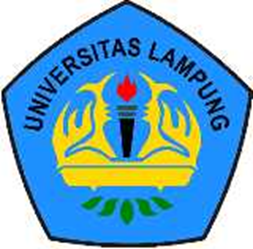 JURUSAN TEKNIK PERTANIANFAKULTAS PERTANIAN UNIVERSITAS LAMPUNGBANDAR LAMPUNG2017HALAMAN PENGESAHAN PENELITIAN UNGGULAN UNIVERSITAS LAMPUNG Judul Penelitian		: Model dan Strategi Pengambilan Keputusan Perencanaan                                                  Pembangunan Ketahananan  Pangan Berdasar Status                                                   Kerawanan   Wilayah (Studi Kasus Kabupaten Lamsel,                                                  Tanggamus dan Tulang  Bawang) .Kode/Rumpun Ilmu		: 185/AgribisnisBidang Unggulan PT		: Kedaulatan PanganTopik Unggulan		: Strategi Pengambilan Keputusan Pengembangan Komoditas                                                  Pangan Lokal.Ketua Penelitia. Nama Lengkap		: Dr. Ir. Sandi Asmara. MSib. NIDN			: 0010106206c. Jabatan Fungsional		: Asisten Ahlid. Program Studi		: Teknik Pertanian (Keahlian Sistem dan Manajemen)e. Nomor HP			: 082179744654f. Alamat Surel		: Shandiasmara@yahoo.comAnggota Peneliti 1a. Nama Lengkap		: Prof. Dr. Ir.Wan Abbas Zakaria. MSb. NIDN			: 00268105c. Program Studi		: AgribisnisAnggota Peneliti 2a. Nama Lengkap		: Dwi Dian Novita. STP, MSib.NIDN			: 0024098202c. Program Studi		: Teknik Pertanian (keahlian Penanganan Pasca Panen)Anggota Peneliti3a. Nama Lengkap		: Ir. Budianto Lanya. M.T (keahlian Pengolahan Pangan)b. NIDN			: 0023055804c. Program Studi		: Teknik Pertanian (keahlian  Lama Penelitian		: 5-6 bulanBeayaPenelitian		: Rp.35.000.000,-								Bandar Lampung, 1 Nov 2017Mengetahui,Dekan Fakultas Pertanian,					KetuaPeneliti,Prof. Dr. Ir. Irwan Sukri Banuwa, MS			Dr. Ir. Sandi Asmara. M.Si196120101986031002					196210101989031002					Menyetujui,					Ketua LPPM UNILA					Warsono. PhD					196308051987021002